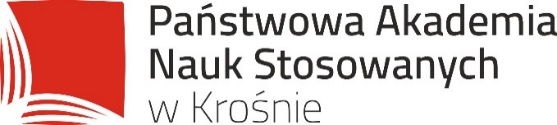 Course catalogueState University of Applied Sciences in KrosnoField of study (ENG/PL): Environmental Engineering/ Inżynieria środowiska Academic year 2023/2024Semester: springCourse catalogueState University of Applied Sciences in KrosnoField of study (ENG/PL): Environmental Engineering/ Inżynieria środowiska Academic year 2023/2024Semester: springCourse catalogueState University of Applied Sciences in KrosnoField of study (ENG/PL): Environmental Engineering/ Inżynieria środowiska Academic year 2023/2024Semester: springCourse catalogueState University of Applied Sciences in KrosnoField of study (ENG/PL): Environmental Engineering/ Inżynieria środowiska Academic year 2023/2024Semester: springCourse catalogueState University of Applied Sciences in KrosnoField of study (ENG/PL): Environmental Engineering/ Inżynieria środowiska Academic year 2023/2024Semester: springCourse catalogueState University of Applied Sciences in KrosnoField of study (ENG/PL): Environmental Engineering/ Inżynieria środowiska Academic year 2023/2024Semester: springName of courseSemesterECTSForm of classLanguageExamWater resources management and conservation/ Gospodarka wodna i ochrona wódspring2lecture, project-based classPL/EngNoWater and wastewater treatment technologies/ Technologia wody i ściekówspring4lecture, project-based class, laboratoriesPL/EngYesEnvironmental protection/ Ochrona środowiskaspring5lecture + audytorium+lab exercisesPL/EngYESEnvironmental geophysics/ Geofizyka środowiskaspring2lecture +lab exercisesPL/EngNOLand reclamation/ Melioracjespring4lecture + design exercisesPL/EngYESBuilding Information Modeling/ Projektowanie w technologii BIMspring4lecture + design exercisesPL/EngNOProtection of the Atmosphere/ Ochrona powietrzaspring2lecture + design exercisesPL/EngNOVentilation and air conditioning/ Wentylacje i klimatyzacjespring4lecture + design exercisesPL/EngYESWorks organization and cost estimation/ Organizacja I kosztorysowanie robótspring3lecture + design exercisesPL/EngNOOptional coursesAcademic year 2023/2024Semester: springOptional coursesAcademic year 2023/2024Semester: springOptional coursesAcademic year 2023/2024Semester: springOptional coursesAcademic year 2023/2024Semester: springOptional coursesAcademic year 2023/2024Semester: springOptional coursesAcademic year 2023/2024Semester: springOptional coursesAcademic year 2023/2024Semester: springOptional coursesAcademic year 2023/2024Semester: springNoName of course (ENG)Name of course (PL)Semester Number of ECTS creditsForm of classLanguageExam(yes/no)Polish for ForeignersJęzyk polski dla obcokrajowcówspring4auditorium exercisesEnglishnoIntroduction to PolandWprowadzenie do nauki o Polscespring4auditorium exercisesEnglishno